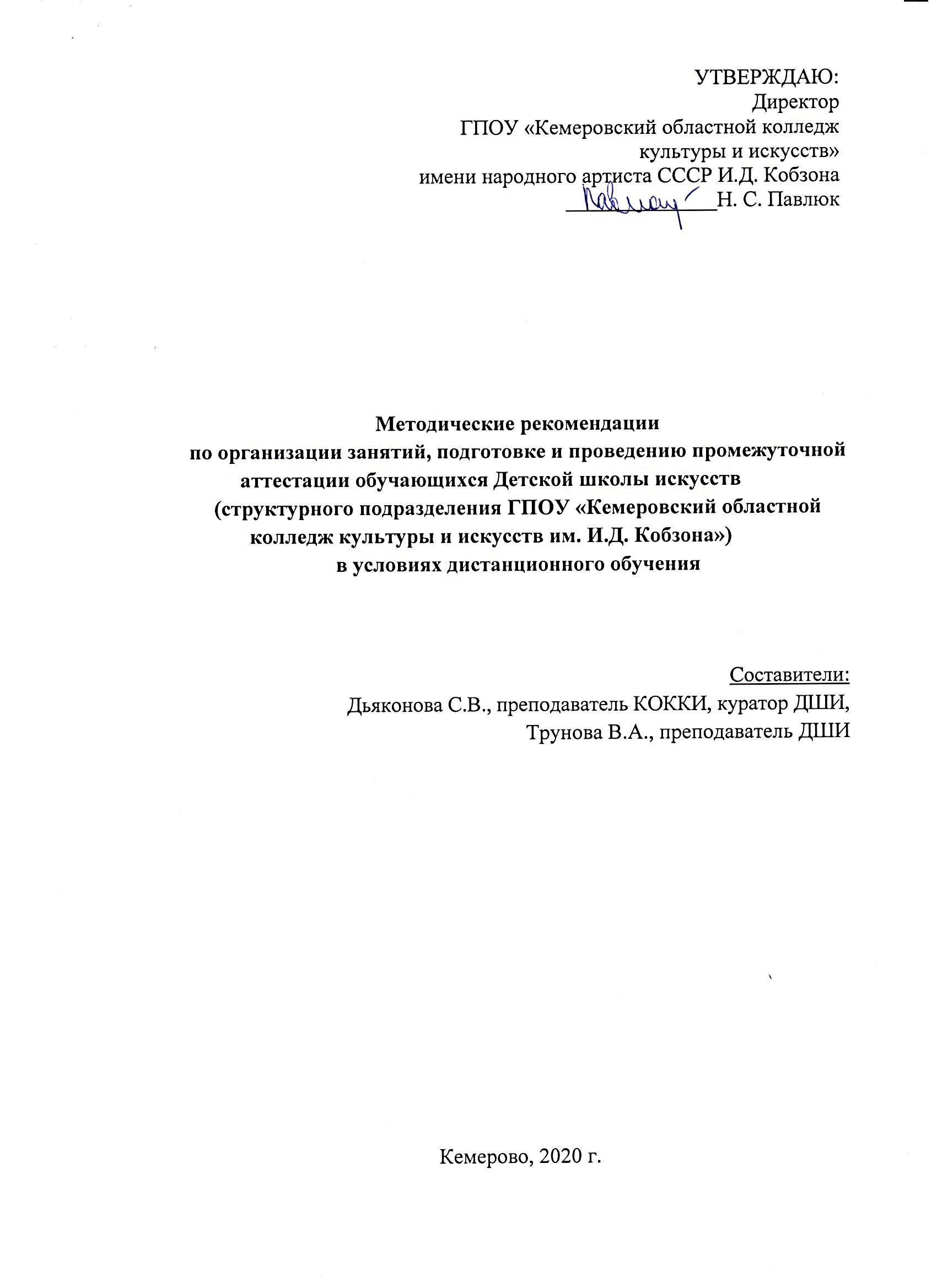 I. Программы учебных предметов дополнительной общеразвивающей общеобразовательной программы в области хореографического искусства «Хореографическое творчество» построены с учетом практической направленности, поэтому основными формами проведения занятий являются практические занятия.  Практические занятия воспитывают у обучающихся знания и навыки, необходимые для исполнения задания в их законченной профессиональной форме, следуя методическим принципам каждого учебного предмета. Технологические процессы, предусмотренные для изучения программ учебных дисциплин, включают: - теоретическое объяснение и практический показ преподавателя;- выполнение учебных заданий обучающихся для освоения техники исполнения движений. Закрепление практического и теоретического материала осуществляется в форме практического показа на контрольных уроках, экзаменах в период промежуточной аттестации.Но в связи с санитарно-эпидемиологической обстановкой, в условиях дистанционного обучения, практические  занятия,  текущий контроль и промежуточная аттестация (переводные экзамены, контрольные уроки) требуют введения изменений и уточнений.Срок проведения дистанционных занятий: с 06.04.2020 г. до особого распоряжения Губернатора Кемеровской области – Кузбасса.Срок проведения промежуточной аттестации обучающихся: с 12.05.2020 по 15.05.2020 г.Рекомендовано: для обучающихся 1, 2, 3 класса Детской школы искусств.Учебные предметы:- «Гимнастика»;- «Классический танец»;- «Джазовый танец»;- «Акробатика»;- «Подготовка концертных номеров».II. Учебные предметы «Классический танец», «Акробатика», «Подготовка концертных номеров».Данные предметы имеют особые трудности в изучении, такие как:- наличие танцевального класса;- групповая форма обучения;- использование специального оборудования;- обязательный строгий контроль преподавателя (качество исполнения заданий, техника безопасности, охрана здоровья обучающегося);- наличие сценической площадки (концертная, конкурсная деятельность).    В связи с этим, по данным учебным дисциплинам рекомендовано аттестовать обучающихся за 2 полугодие 2019-2020 уч. г.  по текущим оценкам (за период проведенных практических занятий), с учетом участия в концертах и конкурсах. Новый  учебный материал по данным предметам перенести на 1 полугодие 2020-2021 уч. г.III. Учебные предметы «Гимнастика», «Джазовый танец».Данные предметы перевести на дистанционное обучение в режиме онлайн связи преподавателя с обучающимися (под контролем родителей) в форме индивидуальных и мелкогрупповых занятий (по выбору преподавателя). В этом виде обучения обязательно должны быть учтены бытовые условия, индивидуальный график (время проведения занятий) обучающихся.В соответствии с учебным планом, расписанием занятий преподаватель задает и контролирует комплекс упражнений, движений по данным дисциплинам. Текущий контроль производится преподавателем в виде аудио и видеосвязи, видеоотчетов. Оценка за промежуточную аттестацию для перевода в следующий класс должна включает в себя годовую оценку, состоящую из текущих оценок за период обучения до 15.03.20 г. и период дистанционного обучения, оценку за выполненный комплекс упражнений.IV. Рекомендуемый перечень заданий.1. «Гимнастика» для 1 классаПеред выполнением комплекса необходимо выполнить разминку:Суставная гимнастика:Наклоны головы вперед-назад, влево-вправо: 8 раз.Вращение плечами вперед 8 раз и назад 8 раз.Наклоны корпуса вперед, назад, вправо влево: 4 раза в каждое направление. *Следить, чтобы бедра находились в одном положении, не наклонялись, не двигались из стороны в сторонуПоднимание согнутого колена до груди: 4 раза правой ногой, 4 раза левойВращения в голеностопном суставе влево и вправо 8 раз.Разогрев – упражнения выполняются по очереди друг за другом 3 раза подряд, без отдыха.Каждое упражнение выполнять 12-15 раз, либо 20 секунд.Бег на месте, стопы касаются таза«Джампинг-джек» - ноги вместе, руки вдоль корпуса, затем ноги открываются на ширину плеч, руки поднимаются вверх, смена происходит прыжкомПрыжки на месте, ноги вытягиваются в воздухеПланка на рукахПланка, ноги работают вместе/врозьКомплекс упражнений промежуточной аттестации:1.	«Складочка» сидя на полу, наклон вперед, с руками, вытянутыми вверх.Техника исполнения: необходимо выполнить максимально низкий наклон, сохраняя ровность спины и натянутость стоп.2.	Удержание прямой ноги сидя без помощи рукТехника исполнения: оставить спину ровной, руки во второй позиции, рабочая нога должна подняться на максимальную высоту, сохраняя натянутость обеих ног и зафиксировать положение на 8 счетов3.	Наклоны в стороны и вперед, на широко открытых ногах в стороныТехника исполнения: выполнить наклон в сторону, с ровной спиной и коснуться головой ноги, затем выполнить в другую сторону, и вперед, при этом мизинцы стопы должны касаться пола, а колени и стопы полностью вытянуты4.	Броски ногами, лежа на спине и на бокуТехника исполнения: выполнить бросок натянутой ноги вперед 8 раз, при этом бедра должны быть прижаты к полу, а колени и стопы сохраняют натянутое положение, бросок выполняется как можно вышеЛежа на боку, бросок совершается за плечо, при этом поясница остается ровной и бедро прижимается к полу5.	«Разножка» лежа на спинеТехника исполнения: ноги подняты на 90 градусов, колени и стопы вытянуты, резким движением нужно открыть ноги в стороны, а затем вернуть в исходное положение. Повторить 8 раз.6.	«Переход» через шпагатТехника исполнения: сидя, ноги вытянуты перед собой, спина прямая, раскрыть ноги максимально широко, приподнимаясь на руках, довести ноги до поперечного шпагата, через нажим таза вниз, соединить ноги сзадиПовторить в обратном направлении 8 раз7.	Показать шпагат с правой, левой ноги и поперечный шпагаты8.	Прогиб из положения лежа для развития поясничного и грудного отдела позвоночникаТехника исполнения: Лежа на животе, ноги соединены вместе, пятки касаются друг друга, таз прижаты к полу, движение начинается от макушки, она вытягивается вперед, затем вверх, далее идут плечи, отрывается живот, но не бедра! Опора на руки, лопатки собраны вместе. Прогиб происходит в грудном и поясничном отделах позвоночника. Прогибаемся с ощущением, что плечи хотят коснуться бедер ниже таза.Фиксируем положение 5-10 секунд, повторить 8 раз9.	«Корзиночка»Техника исполнения: лежа на животе, руки держат согнутые ноги за щиколотки, одновременно отрываем ноги и корпус от пола, стараемся держать ноги максимально близко друг к другу, при этом вытягивая их точно вверх, важно лежать только на животе, не перекатываясь на переднюю часть бедра и не касаться грудью полаФиксировать положение 5-10 секунд, повторить 8 раз10.	«Лодочка»Техника исполнения: лежа на животе, ноги соединены вместе, вытянутые руки собраны в замок за головой, голова должна быть «спрятана» руками, при движении она не поднимается вверх. Одновременно оторвать руки и ноги максимально высоко, сохраняя вытянутое положение. Зафиксировать положение на 2-3 секунды и опуститься внизПовторить 8-10 раз11. Мостик с положения стоя/лежа12. Прыжок «Разножка»13. Колесо (выполнять со страховкой)2. «Джазовый танец» для 2 классаИмпровизация с использованием проученных элементов, движений, шагов, прыжков, вращений джазового танца, а также элементов акробатики.3. «Джазовый танец» для 3 классаИмпровизация с использованием проученных движений, элементов, шагов, прыжков, вращений джазового танца, а также элементов акробатики.V. Критерии оценок текущего контроля и промежуточной аттестацииVI. Состав комиссии.Для проведения промежуточной аттестации обучающихся формируется комиссия в составе преподавателя ДШИ, куратора ДШИ и председателя ПЦК «Хореографическое творчество» колледжа. Членам комиссии предоставляются видеофайлы с записью заданий обучающихся.Итоговая оценка выводится как средняя по итогам годовой оценки и оценки за выполненные задания.ОценкаКритерии оценивания выступления5 («отлично»)технически качественное и художественно осмысленное исполнение, отвечающее всем требованиям на данном этапе обучения4 («хорошо»)отметка отражает грамотное исполнение с небольшими недочетами (как в техническом плане, так и в художественном)3 («удовлетворительно»)исполнение с большим количеством недочетов, а именно: неграмотно и невыразительно выполненное движение, слабая техническая подготовка, неумение анализировать свое исполнение, незнание методики исполнения изученных движений и т.д.2 («неудовлетворительно»)комплекс недостатков, являющийся следствием нерегулярных занятий, невыполнение программы учебного предмета«зачет» (без отметки)отражает достаточный уровень подготовки и исполнения на данном этапе обучения.